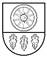 KELMĖS RAJONO SAVIVALDYBĖS TARYBASPRENDIMASDĖL SOCIALINĖS PARAMOS KLAUSIMAMS SPRĘSTI KOMISIJOS SUDARYMO IR NUOSTATŲ PATVIRTINIMO2018 m. rugpjūčio 30 d. Nr. T-273KelmėVadovaudamasi Lietuvos Respublikos vietos savivaldos įstatymo 16 straipsnio 2 dalies 6 punktu, 18 straipsnio 1 dalimi, Lietuvos Respublikos socialinių paslaugų įstatymo 26 straipsnio 5 punktu, Lietuvos Respublikos socialinės paramos mokiniams įstatymo 14 straipsnio 2 dalies 3 punktu, Lietuvos Respublikos piniginės socialinės paramos nepasiturintiems gyventojams įstatymo 4 straipsnio 2 dalimi, 23 straipsnio 1 dalies 1 ir 2 punktais, Lietuvos Respublikos išmokų vaikams įstatymo 19 straipsniu, Mokėjimo už socialines paslaugas tvarkos aprašo, patvirtinto Lietuvos Respublikos Vyriausybės 2006 m. birželio 14 d. nutarimu Nr. 583, 15, 22, 34, 40, 47 punktais, Specialiųjų poreikių nustatymo ir jų tenkinimo sąlygų bei taisyklių, patvirtintų Lietuvos Respublikos socialinės apsaugos ir darbo ministro 2007 m. lapkričio 16 d. įsakymu Nr. A1-316, 16 punktu, Kelmės rajono savivaldybės taryba nusprendžia: Patvirtinti Socialinės paramos klausimams spręsti komisijos sudėtį (pridedama).Patvirtinti Socialinės paramos klausimams spręsti komisijos nuostatus (pridedama).3. Laikyti netekusiais galios Kelmės rajono savivaldybės tarybos 2012 m. lapkričio 29 d. sprendimą Nr. T-383 „Dėl Socialinės paramos klausimams spręsti komisijos sudarymo“, 2013 m. gegužės 29 d. sprendimą Nr. T-167 „Dėl Socialinės paramos klausimams spręsti komisijos nuostatų patvirtinimo“, 2015 m. gegužės 18 d. sprendimą Nr. T-142 „Dėl Socialinės paramos klausimams spręsti komisijos sudarymo“, 2016 m. rugpjūčio 25 d. sprendimą Nr. T-259 „Dėl Kelmės rajono savivaldybės tarybos 2015 m. gegužės 18 d. sprendimo Nr. T-142 „Dėl Socialinės paramos klausimams spręsti komisijos sudarymo“ pakeitimo“.Sprendimas per vieną mėnesį gali būti skundžiamas Regionų apygardos administraciniam teismui, skundą (prašymą) paduodant bet kuriuose šio teismo rūmuose, Lietuvos Respublikos administracinių bylų teisenos įstatymo nustatyta tvarka.Savivaldybės meras					Vaclovas Andrulis